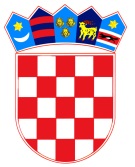 R E P U B L I K A   H R V A T S K ADUBROVAČKO-NERETVANSKA ŽUPANIJA                    GRAD DUBROVNIK  Upravni odjel za obrazovanje, šport, socijalnu skrb i civilno društvoKLASA: 550-01/22-01/94UR.BROJ: 2117-1-05-22-03Dubrovnik  12. prosinca 2022.  JAVNI POZIV
ZA PREDLAGANJE PROGRAMA, PROJEKATA I MANIFESTACIJA IZ PODRUČJA SOCIJALNE I ZDRAVSTVENE SKRBI ZA 2023. GODINU Temeljem članka 6. Uredbe o kriterijima, mjerilima i postupcima financiranja i ugovaranja programa i projekata od interesa za opće dobro koje provode udruge („Narodne novine“ broj 26/2015 i 37 /2021) i članka 13. Odluke o financiranju programa, projekata i manifestacija koje provode udruge i druge organizacije civilnog društva („Službeni glasnik Grada Dubrovnika, br. 23/18 i 11/19 i14/21) Grad Dubrovnik putem Upravnog odjela za obrazovanje, šport, socijalnu skrb  i civilno društvo objavljuje
  JAVNI POZIV
ZA PREDLAGANJE PROGRAMA, PROJEKATA I MANIFESTACIJA IZ PODRUČJA SOCIJALNE I ZDRAVSTVENE SKRBI ZA 2023. GODINU Članak I. 
Javne potrebe u socijalno-humanitarnoj djelatnosti i zdravstvenoj skrbi, za koje se sredstva osiguravaju u Proračunu Grada Dubrovnika za 2023. godinu, u razdjelu Upravnog odjela za obrazovanje, šport, socijalnu skrb i civilno društvo, jesu socijalno-humanitarne, zdravstvene i slične djelatnosti te poslovi kojima je cilj poboljšati postojeće stanje u navedenim djelatnostima, a koje su od interesa za Grad Dubrovnik.
Financijska sredstva osiguravaju se za sufinanciranje javnih potreba čiji se sadržaj odnosi na pružanje direktnih socijalnih usluga korisnicima, kako bi se povećalo komplementarno djelovanje u zadovoljenju potreba ciljanih korisničkih skupina, izbjeglo dupliciranje usluga, poboljšala kvaliteta života i smanjila socijalna isključenost korisnika, otklonili ili ublažili socijalni i zdravstveni rizici te osigurao razvoj potencijala korisnika za život u zajednici.
Prijave prijedloga programa, projekata i manifestacija moraju obavezno obuhvatiti jedno od navedenih prioritetnih područja:PODRUČJE SOCIJALNE SKRBI:Programi, projekti ili manifestacije namijenjeni smanjenju i prevenciji socijalne isključenosti i socijalnom uključivanju ranjivih skupina (beskućnici, osobe i obitelji u riziku od siromaštva, dugotrajno nezaposlene osobe, jedno roditeljske obitelji).Programi, projekti ili manifestacije namijenjeni unapređenju kvalitete života osoba starije životne dobi putem organiziranih aktivnosti u zajednici.Programi, projekti ili manifestacije namijenjeni razvoju udomiteljstva u lokalnoj zajednici.Za financiranje navedenih programa, projekata ili manifestacija predviđen je iznos od 19.908,00 € (slovima: devetnaesttisućadevetstoosam eura), sukladno članku 2. ovog Javnog poziva.
 PODRUČJE ZDRAVLJA I ZDRAVSTVENE SKRBIProgrami, projekti ili manifestacije namijenjeni promicanju zdravlja, zdravstvenog odgoja i zdravstvenog prosvjećivanja;Programi, projekti ili manifestacije namijenjene psihosocijalnoj zaštiti teško bolesnih i kronično bolesnih osoba;Programi, projekti ili manifestacije namijenjeni unaprjeđenju zaštite mentalnog zdravljaZa financiranje navedenih programa, projekata ili manifestacija predviđen je iznos od 29.199,00 € (slovima: dvadesetdevettisućastodevedesetdevet eura), sukladno članku 2. ovog Javnog poziva.                                                                  Članak II.                           
Ukupna planirana vrijednost Javnog poziva iznosi 49.107,00 € (četrdesetdevettisućastosedam eura).Najmanji iznos financijskih sredstava koji udruga ili druga organizacija civilnog društva (u daljnjem tekstu: Organizacija) može ostvariti po pojedinom programu/projektu je 700,00 € (sedamsto eura), a najveći iznos po programu/projektu je 9.300,00 € (devettistućaitristo eura).Okvirni broj organizacija s kojima će se ugovoriti provedba programa ili projekta temeljem ovog Javnog poziva jest do 10.
Okvirni broj programa, projekata i manifestacija koje će Grad Dubrovnik putem ovog Javnog poziva financirati jest do 10.
                                                                  Članak III.
 
Organizacije koje prijavljuju program, projekt ili manifestaciju temeljem ovog Javnog poziva moraju ispunjavati sljedeće uvjete:da su prijavitelji upisani u odgovarajuće registre,da su prijavitelji registrirani kao udruge, zaklade, ustanove ili druge pravne osobe čija svrha nije stjecanje izravne dobiti (organizacije civilnog društva),da su prijavitelji svojim statutom ili osnivačkim aktom, ovisno o pravnoj osobnosti prijavitelja, ovlaštene za obavljanje djelatnosti i aktivnosti koje su predmet financiranja i kojima promiču uvjerenja i ciljeve koji nisu u suprotnosti s Ustavom Republike Hrvatske i zakonskim propisima,da program, projekt ili manifestaciju koju prijavitelji dostave na javni poziv Grada Dubrovnika, bude ocijenjen kao značajan za razvoj civilnog društva i ispunjenje javnih potreba Grada Dubrovnika sukladno razvojnim, planskim i strateškim dokumentima, odnosno uvjetima pojedinog javnog poziva,da su prijavitelji uredno ispunili sve obveze iz prethodno sklopljenih ugovora o financiranju iz proračuna Grada Dubrovnika i drugih javnih izvora,   da prijavitelj ne smije na javni poziv prijaviti više od tri programa, projekta i manifestacije, a broj dopuštenih prijava utvrđuje se javnim pozivom,da prijavitelj uredno plaća doprinose i poreze te druga davanja prema državnom proračunu i proračunu Grada Dubrovnika,da za program, projekt ili manifestaciju nisu u cijelosti već odobrena sredstva iz proračuna Europske unije, državnog proračuna ili proračuna Grada Dubrovnika,  da se protiv korisnika odnosno osobe ovlaštene za zastupanje i izvoditelja aktivnosti, projekta ili manifestacije ne vodi kazneni postupak i nije pravomoćno osuđen za prekršaje ili kaznena djela  koja su propisana Uredbom,da prijavitelji imaju utvrđen način javnog objavljivanja programskog i financijskog izvješća o radu za proteklu godinu (mrežne stranice Organizacije ili drugi prikladan način),da prijavitelji imaju zadovoljavajuće organizacijske kapacitete i ljudske resurse za provedbu programa, projekta ili manifestacije temeljem programa javnih potreba, javnih ovlasti, odnosno pružanja socijalnih usluga,da prijavitelji imaju definirane alternativne izvore financiranja (sustav prikupljanja članarina, donacije, sponzorstva, gospodarske djelatnosti i dr. ) teda prijavitelji uredno predaju sva izvješća Gradu Dubrovniku i drugim institucijama i tijelima,da u tekućoj godini nisu korisnici jednokratne financijske potpore  za istu svrhu.Članak IV. 
Pravo na podnošenje prijava na Javni poziv imaju Organizacije registrirane za obavljanje djelatnosti socijalne i zdravstvene skrbi čija se djelatnost obavlja na području Grada Dubrovnika ili će se njihovi programi i projekti provoditi na području Grada Dubrovnika, sukladno Odluci o financiranju programa, projekata i manifestacija koje provode udruge i druge organizacije civilnog društva („Službeni glasnik Grada Dubrovnika“, br. 23/18 ,11/19 i 14/21 ).
 
Prijavitelj može podnijeti maksimalno jednu (1) prijavu programa/projekta, te jednu (1) manifestaciju.
Prijave na ovaj Javni poziv podnose se na propisanim obrascima koji se nalaze na web stranici Grada Dubrovnika (www.dubrovnik.hr), ovisno prijavljuje li se program, projekt ili manifestacija te ovisno o visini iznosa koji se traži u prijavi.
Prijavni obrazac programa ili projekta – iznad 6.636,00 €Prijavni obrazac programa ili projekta manje ili jednako 6.636 €   Obrazac proračunaObrazac izjave o partnerstvu ( ukoliko se projekt/program prijavljuje u partnerstvu)Obrazac životopisa voditelja projekta/programaObrazac izjave o nepostojanju dvostrukog financiranjaObrazac izjave o projektima/programima Organizacije financiranim iz javnih izvoraObrazac izjave izvoditelja aktivnosti navedenih u opisu projektnih/programskih aktivnostiObvezna dokumentacija za prijavu manifestacija obuhvaća:Prijavni obrazac manifestacije – manje ili jednako 6.636,00 € Obrazac proračunaIzjava o nepostojanju dvostrukog financiranja                                                                Članak V.
 
Obrasci za prijavu, upute za prijavitelje kao i ostala natječajna dokumentacija mogu se preuzeti   na službenoj stranici Grada Dubrovnika -Upravni odjel za obrazovanje, šport socijalnu skrb i civilno društvo (www.dubrovnik.hr). Cjelokupna prijavna dokumentacija može se podnijeti  i elektroničkim putem korištenjem elektroničkog sustava prijavljivanja.Podnositelj prijave koja se podnosi  elektroničkim putem  na zahtjev davatelja financijskih sredstava dužni su istome na uvid dostaviti svu potrebnu  izvornu dokumentaciju i obvezne priloge u izvorniku.
U slučaju da program, projekt ili manifestacija predstavlja partnerstvo između dva ili više organizatora, prijedlog programa/projekta podnosi vodeći partner.
Prijave s nepotpunim podacima, prijave na nepropisnim obrascima kao i nepravovremene prijave neće se razmatrati.

                                                                 Članak VI.
Po isteku roka Javnog poziva, sukladno Odluci, Povjerenstvo za provjeru ispunjavanja propisanih uvjeta javnog poziva utvrđuje koje prijave ispunjavaju formalno-pravne uvjete.
Programi, projekti i manifestacije koje ispunjavaju formalno-pravne uvjete podliježu ocjenjivanju i vrednovanju pojedinog prijedloga programa/projekta ili manifestacije.
Povjerenstvo za ocjenjivanje programa, projekata ili manifestacija vrednuje prijedloge programa, projekata i manifestacija sukladno slijedećim kriterijima:
identifikacija i analiza problema u odnosu na projektno rješenje problemanajviše 10 bodova,usklađenost svrhe projekata s prioritetima/ciljevima/mjerama EU/nacionalnih/regionalnih i lokalnih strateških dokumenata (nije relevantno za programe/projekte jednake ili ispod 6.636,00 € vrijednosti)najviše 5 bodova,definiranje ciljeva projekta i njihovih izvora provjere (nije relevantno za programe/projekte jednake ili ispod 6.636,00 € vrijednosti)najviše do 10 bodova,relevantnost ciljeva programa/projekta u odnosu na ciljeve Javnog pozivanajviše do 10 bodova,određenost ciljne skupine (definiranje i kvantifikacija)najviše 10 bodova,koherentnost i izvedivost programa/projekta – razrada radnih paketa programa/projektanajviše 15 bodova,izvedivost plana provedbe i opravdanost troškanajviše do 20 bodova,spremnost prijavitelja/partnera za provedbu programa/projektanajviše 10 bodova,održivost projektnih aktivnosti (nije relevantno za programe/projekte jednake ili ispod 6.636,00 € vrijednosti)najviše 5 bodovavrednovanje projektnih/programskih rezultata (nije relevantno za programe/projekte iznad 6.636,00 € vrijednosti)najviše 5 bodovaanaliza rizika (nije relevantno za programe/projekte jednake ili ispod 6.636,00 €   vrijednosti)najviše 5 bodovapartnerske organizacije i raspodjela uloganajviše 10 bodova
      13. uključenost volonteranajviše 10 bodova      14. dupliciranje aktivnosti (nije relevantno za programe/projekte jednake ili ispod             6.636,00 € vrijednosti).

                                                              Članak VII.

Prijave koje  se podnose  u papirnatom obliku moraju biti ispunjene putem računala, u zatvorenoj omotnici, a dostavljaju se preporučenom pošiljkom ili direktnom dostavom na adresu Gundulićeva poljana 10, 20000 Dubrovnik, s naznakom :“ Ne otvaraj- javni poziv, prijava projekta/programa ili manifestacije iz područja socijalne skrbi“ ili „ Ne otvaraj- Javni poziv, prijava projekta/programa ili manifestacija iz područja zdravstvene skrbi.Cjelokupna prijavna dokumentacija može se podnijeti  i elektroničkim putem korištenjem elektroničkog sustava prijavljivanja.Javni poziv otvoren je od 23. prosinca 2022. do 31. siječnja 2023. godine.
 
                                                                 Članak VIII.
 
Rok za objavu prihvaćenih programa/projekata te za sklapanje ugovora o dodjeli financijskih sredstava je 30 dana od dana donošenja odluke Povjerenstva za vrednovanje programa i projekata u okviru socijalnog programa Grada Dubrovnika.
Po završetku vrednovanja programa/projekata Grad Dubrovnik će javno objaviti rezultate Javnog poziva s podacima Organizacija kojima su odobrena financijska sredstva na web stranici (www.dubrovnik.hr), a potom pristupiti sklapanju ugovora o dodjeli financijskih sredstava.
U  roku od osam (8) radnih dana od dana donošenja odluke o dodjeli financijskih sredstava, Grad Dubrovnik će obavijestiti Organizacije čiji projekti ili programi nisu prihvaćeni za financiranje o razlozima nefinanciranja uz obrazloženje te uz pouku o pravnom lijeku.
Iz proračuna Grada Dubrovnika neće se financirati aktivnosti udruga koje se sukladno posebnom zakonu i drugim pozitivnim propisima smatraju gospodarskom djelatnošću udruga.
 
Napomena:
Temeljem Zakona o pravu na pristup informacijama („Narodne novine“, br. 25/13 i br.85/15.) Grad Dubrovnik kao davatelj financijskih sredstava i kao tijelo javne vlasti, dužno je radi upoznavanja javnosti omogućiti pristup informacijama o svom radu pravodobnom objavom na internetskim stranicama ili u javnom glasilu. Sukladno Zakonu te u interesu javnosti, Grad Dubrovnik objavljuje sve donesene akte na službenoj internetskoj stranici i u Službenom glasniku Grada Dubrovnika. Slijedom navedenog, smatrat će se da je podnositelj prijave na ovaj Javni poziv koji sadrži i njegove osobne podatke, uz tražene priloge, dao dopuštenje za njihovo prikupljanje, obradu i korištenje istih javnom objavom, a u svrhu za koju su prikupljeni.

 
 
 
                                                                                                             PROČELNIK                                                                                                          Dživo Brčić, prof.